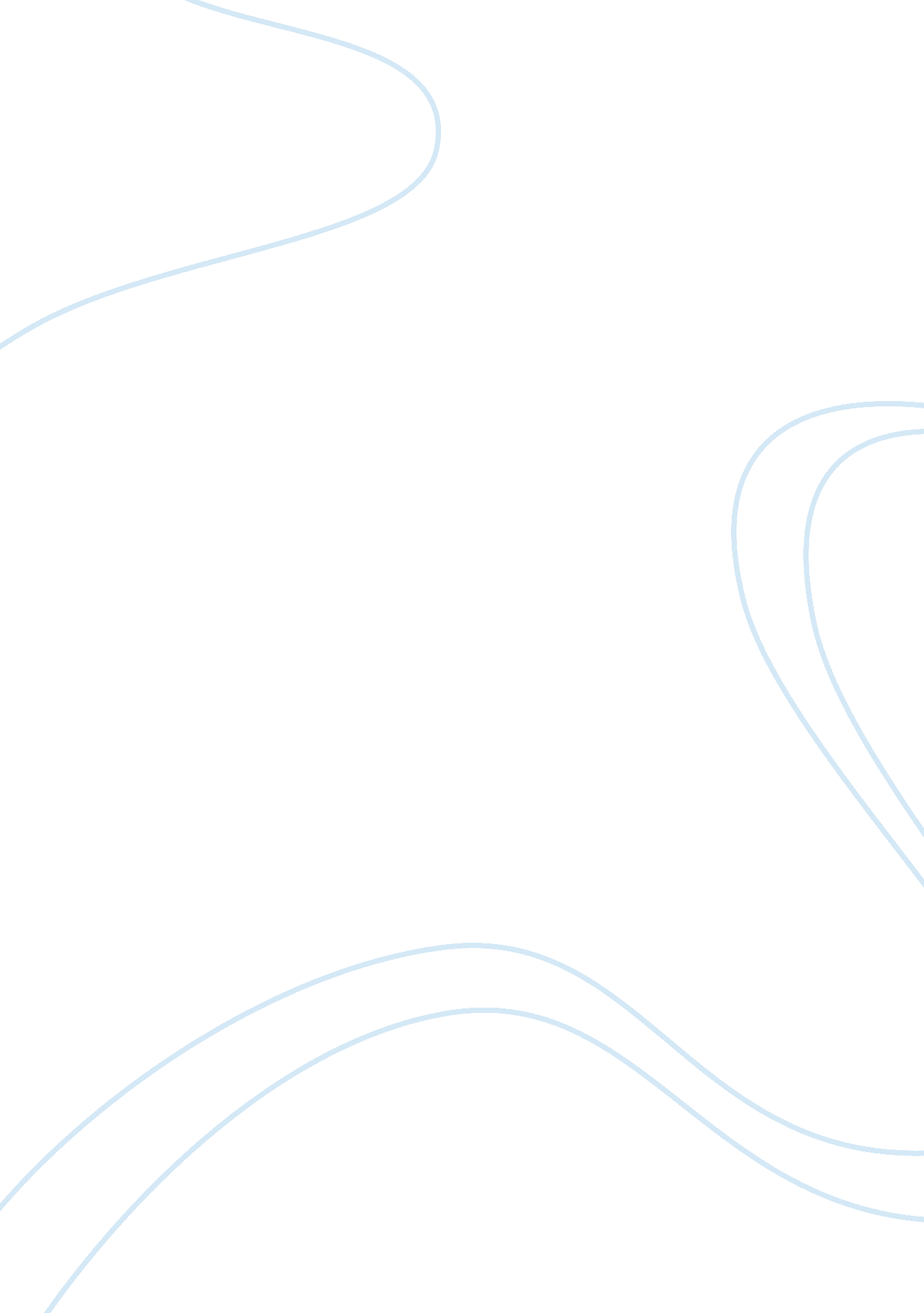 Gps systems in police patrolTechnology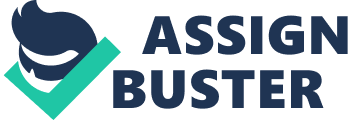 For instance, a patrol vehicle that is located in a particular street in New York would be able to respond as soon as possible when an emergency call to address burglary or criminal activities in that street is reported. Through the GPS the police officers would immediately locate and respond, as required. 
Explain the value of Automated Vehicle Locators (AVL) in police patrol vehicles from the point of view of a police dispatcher or supervisor. ACLs in police patrol vehicles are defined as “ a device that makes use of the Global Positioning System (GPS) to enable a business or agency to remotely track the location of its vehicle fleet by using the Internet. These devices combine GPS technology, cellular communications, street-level mapping, and an intuitive user interface, with the ostensible goal of improving fleet management and customer service” (Tech Target par. 1). Therefore, from the point of view of a police dispatcher or a supervisor, AVLs provide them with the ability to immediately locate the whereabouts of these police patrol vehicles at all times and assist them in the following examples: monitoring purposes to determine if the patrol vehicles are in areas where they are supposed to be; and in changing their routes or for re-routing purposes, as immediately needed. 